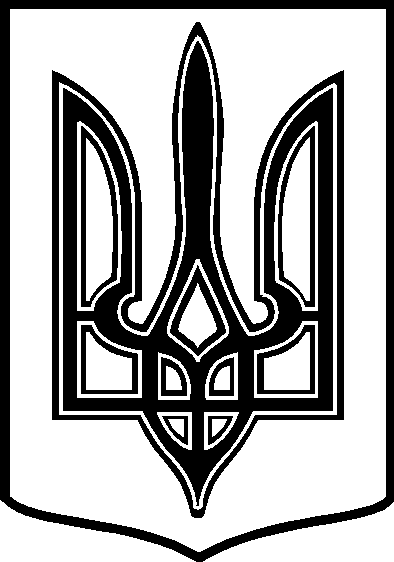 У К Р А Ї Н АТАРТАЦЬКА    СІЛЬСЬКА    РАДАЧЕЧЕЛЬНИЦЬКОГО  РАЙОНУ       ВІННИЦЬКОЇ    ОБЛАСТІ                                                 23  сесія  7 скликанняРІШЕННЯ  20.02.2019                                        с.Тартак                                             № 338Про надання дозволу  на виготовлення технічних документацій із землеустроющодо встановлення ( відновлення ) меж земельних ділянок в натурі ( на місцевості )для оформлення права власності      Розглянувши заяви громадян  Уманської Г. А., Горохівської Н. О.  про передачу земельних ділянок у власність , витяги з Державного реєстру речових прав на нерухоме майно про реєстрацію права власності № 143020567 від 29.10.2018 року, № 108754251 від 22.12.2017 року,  договір купівлі-продажу житлового будинку серії НМХ №№ 531734, 531735 від 22.12.2017 року,  керуючись п. 34 ч. 1 ст.26 Закону України «Про місцеве самоврядування в Україні, сільська рада   ВИРІШИЛА:Згідно ст. ст. 12,  40, 116, 118, 120, 121,  122, 125, 126 Земельного Кодексу України,  ст. ст. 2, 25, 30 Закону України «Про землеустрій», п.2 розділу VІІ «Прикінцеві та перехідні положення» Закону України «Про державний земельний кадастр» надати дозвіл на розроблення технічних документацій із землеустрою щодо встановлення ( відновлення ) меж земельних ділянок в натурі ( на місцевості ) громадянам:  1)  Уманській Галині Андріївні – орієнтовною  площею  0,25га, в т. ч. для    будівництва і обслуговування жилого будинку, господарських будівель і  споруд  площею  0,2500 га   за  адресою:  вул. Покровська, буд. № 151;2)   Горохівській Наталії Олександрівні  –площею  0,1490 га, в т. ч. для    будівництва і обслуговування жилого будинку, господарських будівель і  споруд  площею  0,1490 га  (кадастровий номер земельної ділянки 0525086400:01:003:0353 )  за  адресою:  вул. Миру, буд. № 19.2.  Контроль за виконанням даного рішення покласти на постійну комісію      з питань охорони  довкілля,  раціонального використання земель та      земельних  відносин ( голова  комісії –  П. В. Поліщук ).     Сільський голова                                                     Віктор ДЕМЧЕНКО